UNIVERSIDAD CATÓLICA SEDES SAPIENTIAEFACULTAD DE CIENCIAS AGRARIAS Y AMBIENTALES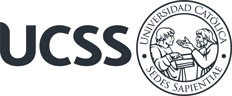  PARA OPTAR EL  DE , Perú